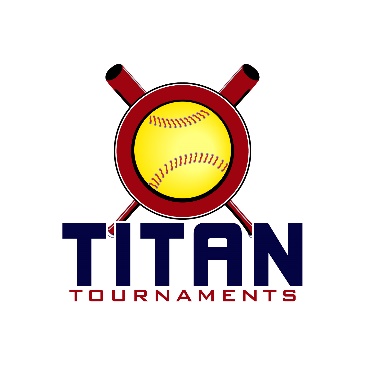 Thanks for playing ball with Titan!Below you will find the schedule and some important rules to note.
Park Address: West Jackson Park – 374 Cabin Drive, Hoschton, GADirector on site - Rick Black: 404-451-2807

Format: 1 pool game, followed by double elimination bracket playEntry Fee - $295 + $115 Team Gate Fee

Sanction $35 if unpaid in 2018Please check out the How much does my team owe document.Rosters must be submitted to me via email prior to the tournament tournamenttitan@gmail.com. Roster/waiver forms can be found by holding the control button while clicking the following words - Roster & Waiver Form  At the absolute latest, you must submit your roster prior to first pitch at the tournament. Rosters will be filed electronically and you will be able to retain your hard copy. Coaches must have birth certificates available on site.*Pool play will be mixed, and bracket play will be separated**Pool games are 75 minutes drop dead, and Bracket games are 75 minutes finish the inning*Run rule is 12 after 3, 10 after 4, 8 after 5. Games are 7 innings if time permits.
The pitcher shall have both feet touching the pitching rubber, and shall continue to do so until the forward step.
The on deck circle is on your dugout side. If you are uncomfortable with your player being that close to the batter, you may have them warm up further down the dugout, but they must remain on your dugout side.
Headfirst slides are allowed, faking a bunt and pulling back to swing is allowed.Runners must make an attempt to avoid contact, but do not have to slide.
Warm Up Pitches – 5 pitches between innings or 1 minute, whichever comes first.Coaches – one defensive coach is allowed to sit on a bucket or stand directly outside of the dugout for the purpose of calling pitches. Two offensive coaches are allowed, one at third base, one at first base.
Offensive: One offensive timeout is allowed per inning.
Defensive: Three defensive timeouts are allowed during a seven inning game. On the fourth and each additional defensive timeout, the pitcher must be removed from the pitching position for the duration of the game. In the event of extra innings, one defensive timeout per inning is allowed. An ejection will result in removal from the current game, and an additional one game suspension. Flagrant violations are subject to further suspension at the discretion of the onsite director.12U Gold12U SilverAtlanta Flames 06Dirt Dawg – MirabalAtlanta Vipers 06East Cobb EdgeCountry WideHard Knocks FlamesDirt Dawg – BranchTigers SoftballOutlawz 05PC PrideGame TimeFieldAge GroupTeamScoreTeamWest Jackson ParkWest Jackson ParkWest Jackson ParkWest Jackson ParkWest Jackson ParkWest Jackson Park8:00am112UAtlanta Flames 0611-1Dirt Dawg – Mirabal8:00am212UTigers Softball2-12Outlawz 058:00am312UCountry Wide0-10Hard Knocks Flames8:00am414UGA Classics – Dowdie14-2GA Flames9:25am112UEast Cobb Edge3-10Dirt Dawg - Branch9:25am212UPC Pride0-8Atlanta Vipers 069:25am414UGA Classics – Dowdie11-5Sandlot10:50am
3
(43ft)14UCollins Hill5-3Country Wide 14U10:50am414UCarolina Explosion13-0GA Ignite